Content Outline:Printing from HEO/WizPrinting from StarPanelPrinting from Label PrintersPrinting from HEO/WizOrders: If a patient leaves the ED (changes Medipac location) and comes back to the ED, the orders entered in the other location do not appear in Order Tracker.Orders do not print for patients bedded in the EDsMost orders go directly from HEO/Wiz to Order Tracker The following orders do not appear in Order Tracker:Admission patient care teamAdmission serviceClinical ProblemPatient specific dataTeam pagerSome pharmacy orders such as height and allergy info “Admit to” Orders have special print logic:Adult side will print to EDLIASO and ADMPeds side will print to PED/ED and VCHADM
Requisitions: Requisitions print based on the patient’s ED Whiteboard bed locationMarty’s Magnificent Printer Table shows print routings for ED beds Marty’s printer table shows ED beds and the logical printer name     https://belegost.mc.vanderbilt.edu/~wizorder/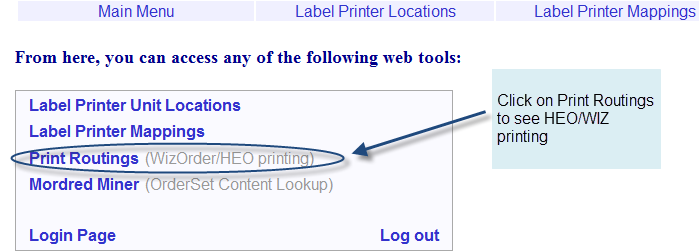 Use HI$ Print Table to match logical printer name with actual printer namehttp://ifm60wp-web-vm/vtm_ssl/login.phpDefault printers are setup for both EDs If HEO/Wiz does not have a Whiteboard bed location for a patient, the requisitions will print to the default printerCertain Respiratory, Radiology, and Cardiology orders are set up to print requisitions to specific locations. These requisitions include: Holter Monitor, 24hr and 48hrEKGRES (respiratory) Order requisitionsOrders with a department of CAR and a sub-department of HST or CAR/EXR.  CAR/EXR also prints to CARECHO if it is a treadmill order, CARCON otherwise.Some radiology order requisitionsThese orders print as follows:Adult ED:  If patient's bed starts with an A, T, or WR, the requisition prints to EDMRAREA, otherwise EDMR.Peds ED:   If the patient's bed is any of these: O1 O2 O3 O4 O5 O6 O7 O8 O9 O10 FT1 FT2 FT3 FT4, it prints to PED/UC. Otherwise it uses the standard routes defined in Marty's tool.Discharge Instructions for Admitted Patients (using HEO/Wiz Discharge Process):These are set up to print based on ED Whiteboard bed location for the patient, as listed in Marty’s Magnificent Printer TableRxStar prescriptions print to single tray tamper proof printers Adult ED: Located in B Pod MD AreaPeds ED: Located in OBS Area, nurse’s stationPrinting from StarPanelMost StarPanel documents print to the closest printer to the workstation. Users should be aware of possible variations in the expected print location if using a Virtual Clinical Workstation. In this case, documents will print to the printer closest to their original log-in location for that shift.ED Discharge: The discharge application within the StarPanel EDWhiteboard allows user to select a printer for discharge instructions and prescriptions (these must be dual tray printers).Adult ED: Triage, A Pod, B Pod, VPECPeds ED: MD Area, OBS Area, Triage Area, DOT 8th FloorPrinting from Label PrintersMarty’s Magnificent Printer Table also lists Label Printer Mappinghttps://belegost.mc.vanderbilt.edu/~wizorder/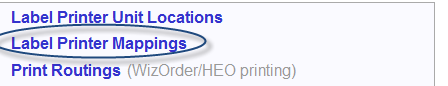 Most of the Adult and Peds ED workstations are mapped to print to particular label printersFor the Adult ED, if the workstation is not mapped to a label printer, then labels print to the default EMER, EMER A or EMER B label printer 